	TRANSFER FORMU 	2023 - 2024               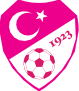 	TRANSFER FORMU 	2023 - 2024               	TRANSFER FORMU 	2023 - 2024               	TRANSFER FORMU 	2023 - 2024               	TRANSFER FORMU 	2023 - 2024               	TRANSFER FORMU 	2023 - 2024               	TRANSFER FORMU 	2023 - 2024               	TRANSFER FORMU 	2023 - 2024               	TRANSFER FORMU 	2023 - 2024               	TRANSFER FORMU 	2023 - 2024               	TRANSFER FORMU 	2023 - 2024               RESİMRESİM                                                 LİSANS NO:                                                 LİSANS NO:                                                 LİSANS NO:                                                 LİSANS NO:                                                 LİSANS NO:                                                 LİSANS NO:                                                 LİSANS NO:                                                 LİSANS NO:                                                 LİSANS NO:RESİMRESİM                                          T.C.KİMLİK NO:                                          T.C.KİMLİK NO:                                          T.C.KİMLİK NO:                                          T.C.KİMLİK NO:                                          T.C.KİMLİK NO:                                          T.C.KİMLİK NO:                                          T.C.KİMLİK NO:                                          T.C.KİMLİK NO:                                          T.C.KİMLİK NO:RESİMRESİM   ADI SOYADI :   ADI SOYADI :   ADI SOYADI :   ADI SOYADI :   ADI SOYADI :   ADI SOYADI :   ADI SOYADI :   ADI SOYADI :   ADI SOYADI :RESİMRESİMAnne Adı :                                                              Anne Adı :                                                              Anne Adı :                                                              Anne Adı :                                                              Anne Adı :                                                              Anne Adı :                                                              Anne Adı :                                                              Anne Adı :                                                              Anne Adı :                                                              RESİMRESİMBaba Adı :                                                           Baba Adı :                                                           Baba Adı :                                                           Baba Adı :                                                           Baba Adı :                                                           Baba Adı :                                                           Baba Adı :                                                           Baba Adı :                                                           Baba Adı :                                                           RESİMRESİMDoğum Yeri – Tarihi : Doğum Yeri – Tarihi : Doğum Yeri – Tarihi : Doğum Yeri – Tarihi : Doğum Yeri – Tarihi : Doğum Yeri – Tarihi : Doğum Yeri – Tarihi : Doğum Yeri – Tarihi : Doğum Yeri – Tarihi : RESİMRESİMYeni Kulüp Adı          :Yeni Kulüp Adı          :Yeni Kulüp Adı          :Yeni Kulüp Adı          :Yeni Kulüp Adı          :Yeni Kulüp Adı          :Yeni Kulüp Adı          :Yeni Kulüp Adı          :Yeni Kulüp Adı          :RESİMRESİMYeni Kulüp STATÜ : PROFESYONEL    BAL    YEREL      Yeni Kulüp KODU :	Yeni Kulüp STATÜ : PROFESYONEL    BAL    YEREL      Yeni Kulüp KODU :	Yeni Kulüp STATÜ : PROFESYONEL    BAL    YEREL      Yeni Kulüp KODU :	Yeni Kulüp STATÜ : PROFESYONEL    BAL    YEREL      Yeni Kulüp KODU :	Yeni Kulüp STATÜ : PROFESYONEL    BAL    YEREL      Yeni Kulüp KODU :	Yeni Kulüp STATÜ : PROFESYONEL    BAL    YEREL      Yeni Kulüp KODU :	Yeni Kulüp STATÜ : PROFESYONEL    BAL    YEREL      Yeni Kulüp KODU :	Yeni Kulüp STATÜ : PROFESYONEL    BAL    YEREL      Yeni Kulüp KODU :	Yeni Kulüp STATÜ : PROFESYONEL    BAL    YEREL      Yeni Kulüp KODU :	1997 ve daha önce         Doğumlu     1.Transfer  2-3-4-52005-1998 arası        Doğumlu    1.Transfer1-2-3-4-52006-2012 arası      Doğumlu     1.Transfer 1-2-3-4-52013-2014 Doğumlu 1.Transfer1-2-3-4-52 Sezondan   Serbest2-3-4-5FesihliKulüp2-3-4-51997 ve daha önce Doğumlu2.Transfer1-2-3-4-52005-1998 arası doğumlular2.Transfer1-2-3-4-52005-1998 arası doğumlular2.Transfer1-2-3-4-52006-2012 Arası2.Transfer 1-2-3-4-52013-2014 Doğumlu 2.Transfer1-2-3-41 – TESCİLLİ OLDUĞU ( ESKİ ) KULÜP MUVAFAKATI / KATKI PAYI FERAGAT BELGESİ1 – TESCİLLİ OLDUĞU ( ESKİ ) KULÜP MUVAFAKATI / KATKI PAYI FERAGAT BELGESİ1 – TESCİLLİ OLDUĞU ( ESKİ ) KULÜP MUVAFAKATI / KATKI PAYI FERAGAT BELGESİ1 – TESCİLLİ OLDUĞU ( ESKİ ) KULÜP MUVAFAKATI / KATKI PAYI FERAGAT BELGESİ1 – TESCİLLİ OLDUĞU ( ESKİ ) KULÜP MUVAFAKATI / KATKI PAYI FERAGAT BELGESİ1 – TESCİLLİ OLDUĞU ( ESKİ ) KULÜP MUVAFAKATI / KATKI PAYI FERAGAT BELGESİ1 – TESCİLLİ OLDUĞU ( ESKİ ) KULÜP MUVAFAKATI / KATKI PAYI FERAGAT BELGESİ1 – TESCİLLİ OLDUĞU ( ESKİ ) KULÜP MUVAFAKATI / KATKI PAYI FERAGAT BELGESİ1 – TESCİLLİ OLDUĞU ( ESKİ ) KULÜP MUVAFAKATI / KATKI PAYI FERAGAT BELGESİ1 – TESCİLLİ OLDUĞU ( ESKİ ) KULÜP MUVAFAKATI / KATKI PAYI FERAGAT BELGESİ1 – TESCİLLİ OLDUĞU ( ESKİ ) KULÜP MUVAFAKATI / KATKI PAYI FERAGAT BELGESİYukarıda kimlik bilgileri yazılı olan futbolcumuzun dilediği spor kulübüne tesciline kulübümüz muvafakat etmiştir.               ……./ ….. / 202….Amatör Futbolcu Lisans ve Transfer Talimatı hükümlerine uygun olarak katkı payından feragat ettiğimizi kabul ve taahhüt ederiz (ESKİ) KULÜP ADI ………………………………………………………………………………………………………………..             (ESKİ ) KULÜP KODU : ………………………………………….2023 -2024 Futbol Sezonunda kulübümüz adına; yönetim kurulu kararınca, aşağıda isimleri yazan kişiler, müşterek çift imza ile transfer evraklarını imzalamaya yetkilendirilmiştir           Kulüp İmza Yetkilisi                                                                                                        Kulüp İmza Yetkilisi        Adı – Soyadı :                                                                                                                     Adı – Soyadı :        İmza :                                                                                                Kulüp Mühür           İmza :Yukarıda kimlik bilgileri yazılı olan futbolcumuzun dilediği spor kulübüne tesciline kulübümüz muvafakat etmiştir.               ……./ ….. / 202….Amatör Futbolcu Lisans ve Transfer Talimatı hükümlerine uygun olarak katkı payından feragat ettiğimizi kabul ve taahhüt ederiz (ESKİ) KULÜP ADI ………………………………………………………………………………………………………………..             (ESKİ ) KULÜP KODU : ………………………………………….2023 -2024 Futbol Sezonunda kulübümüz adına; yönetim kurulu kararınca, aşağıda isimleri yazan kişiler, müşterek çift imza ile transfer evraklarını imzalamaya yetkilendirilmiştir           Kulüp İmza Yetkilisi                                                                                                        Kulüp İmza Yetkilisi        Adı – Soyadı :                                                                                                                     Adı – Soyadı :        İmza :                                                                                                Kulüp Mühür           İmza :Yukarıda kimlik bilgileri yazılı olan futbolcumuzun dilediği spor kulübüne tesciline kulübümüz muvafakat etmiştir.               ……./ ….. / 202….Amatör Futbolcu Lisans ve Transfer Talimatı hükümlerine uygun olarak katkı payından feragat ettiğimizi kabul ve taahhüt ederiz (ESKİ) KULÜP ADI ………………………………………………………………………………………………………………..             (ESKİ ) KULÜP KODU : ………………………………………….2023 -2024 Futbol Sezonunda kulübümüz adına; yönetim kurulu kararınca, aşağıda isimleri yazan kişiler, müşterek çift imza ile transfer evraklarını imzalamaya yetkilendirilmiştir           Kulüp İmza Yetkilisi                                                                                                        Kulüp İmza Yetkilisi        Adı – Soyadı :                                                                                                                     Adı – Soyadı :        İmza :                                                                                                Kulüp Mühür           İmza :Yukarıda kimlik bilgileri yazılı olan futbolcumuzun dilediği spor kulübüne tesciline kulübümüz muvafakat etmiştir.               ……./ ….. / 202….Amatör Futbolcu Lisans ve Transfer Talimatı hükümlerine uygun olarak katkı payından feragat ettiğimizi kabul ve taahhüt ederiz (ESKİ) KULÜP ADI ………………………………………………………………………………………………………………..             (ESKİ ) KULÜP KODU : ………………………………………….2023 -2024 Futbol Sezonunda kulübümüz adına; yönetim kurulu kararınca, aşağıda isimleri yazan kişiler, müşterek çift imza ile transfer evraklarını imzalamaya yetkilendirilmiştir           Kulüp İmza Yetkilisi                                                                                                        Kulüp İmza Yetkilisi        Adı – Soyadı :                                                                                                                     Adı – Soyadı :        İmza :                                                                                                Kulüp Mühür           İmza :Yukarıda kimlik bilgileri yazılı olan futbolcumuzun dilediği spor kulübüne tesciline kulübümüz muvafakat etmiştir.               ……./ ….. / 202….Amatör Futbolcu Lisans ve Transfer Talimatı hükümlerine uygun olarak katkı payından feragat ettiğimizi kabul ve taahhüt ederiz (ESKİ) KULÜP ADI ………………………………………………………………………………………………………………..             (ESKİ ) KULÜP KODU : ………………………………………….2023 -2024 Futbol Sezonunda kulübümüz adına; yönetim kurulu kararınca, aşağıda isimleri yazan kişiler, müşterek çift imza ile transfer evraklarını imzalamaya yetkilendirilmiştir           Kulüp İmza Yetkilisi                                                                                                        Kulüp İmza Yetkilisi        Adı – Soyadı :                                                                                                                     Adı – Soyadı :        İmza :                                                                                                Kulüp Mühür           İmza :Yukarıda kimlik bilgileri yazılı olan futbolcumuzun dilediği spor kulübüne tesciline kulübümüz muvafakat etmiştir.               ……./ ….. / 202….Amatör Futbolcu Lisans ve Transfer Talimatı hükümlerine uygun olarak katkı payından feragat ettiğimizi kabul ve taahhüt ederiz (ESKİ) KULÜP ADI ………………………………………………………………………………………………………………..             (ESKİ ) KULÜP KODU : ………………………………………….2023 -2024 Futbol Sezonunda kulübümüz adına; yönetim kurulu kararınca, aşağıda isimleri yazan kişiler, müşterek çift imza ile transfer evraklarını imzalamaya yetkilendirilmiştir           Kulüp İmza Yetkilisi                                                                                                        Kulüp İmza Yetkilisi        Adı – Soyadı :                                                                                                                     Adı – Soyadı :        İmza :                                                                                                Kulüp Mühür           İmza :Yukarıda kimlik bilgileri yazılı olan futbolcumuzun dilediği spor kulübüne tesciline kulübümüz muvafakat etmiştir.               ……./ ….. / 202….Amatör Futbolcu Lisans ve Transfer Talimatı hükümlerine uygun olarak katkı payından feragat ettiğimizi kabul ve taahhüt ederiz (ESKİ) KULÜP ADI ………………………………………………………………………………………………………………..             (ESKİ ) KULÜP KODU : ………………………………………….2023 -2024 Futbol Sezonunda kulübümüz adına; yönetim kurulu kararınca, aşağıda isimleri yazan kişiler, müşterek çift imza ile transfer evraklarını imzalamaya yetkilendirilmiştir           Kulüp İmza Yetkilisi                                                                                                        Kulüp İmza Yetkilisi        Adı – Soyadı :                                                                                                                     Adı – Soyadı :        İmza :                                                                                                Kulüp Mühür           İmza :Yukarıda kimlik bilgileri yazılı olan futbolcumuzun dilediği spor kulübüne tesciline kulübümüz muvafakat etmiştir.               ……./ ….. / 202….Amatör Futbolcu Lisans ve Transfer Talimatı hükümlerine uygun olarak katkı payından feragat ettiğimizi kabul ve taahhüt ederiz (ESKİ) KULÜP ADI ………………………………………………………………………………………………………………..             (ESKİ ) KULÜP KODU : ………………………………………….2023 -2024 Futbol Sezonunda kulübümüz adına; yönetim kurulu kararınca, aşağıda isimleri yazan kişiler, müşterek çift imza ile transfer evraklarını imzalamaya yetkilendirilmiştir           Kulüp İmza Yetkilisi                                                                                                        Kulüp İmza Yetkilisi        Adı – Soyadı :                                                                                                                     Adı – Soyadı :        İmza :                                                                                                Kulüp Mühür           İmza :Yukarıda kimlik bilgileri yazılı olan futbolcumuzun dilediği spor kulübüne tesciline kulübümüz muvafakat etmiştir.               ……./ ….. / 202….Amatör Futbolcu Lisans ve Transfer Talimatı hükümlerine uygun olarak katkı payından feragat ettiğimizi kabul ve taahhüt ederiz (ESKİ) KULÜP ADI ………………………………………………………………………………………………………………..             (ESKİ ) KULÜP KODU : ………………………………………….2023 -2024 Futbol Sezonunda kulübümüz adına; yönetim kurulu kararınca, aşağıda isimleri yazan kişiler, müşterek çift imza ile transfer evraklarını imzalamaya yetkilendirilmiştir           Kulüp İmza Yetkilisi                                                                                                        Kulüp İmza Yetkilisi        Adı – Soyadı :                                                                                                                     Adı – Soyadı :        İmza :                                                                                                Kulüp Mühür           İmza :Yukarıda kimlik bilgileri yazılı olan futbolcumuzun dilediği spor kulübüne tesciline kulübümüz muvafakat etmiştir.               ……./ ….. / 202….Amatör Futbolcu Lisans ve Transfer Talimatı hükümlerine uygun olarak katkı payından feragat ettiğimizi kabul ve taahhüt ederiz (ESKİ) KULÜP ADI ………………………………………………………………………………………………………………..             (ESKİ ) KULÜP KODU : ………………………………………….2023 -2024 Futbol Sezonunda kulübümüz adına; yönetim kurulu kararınca, aşağıda isimleri yazan kişiler, müşterek çift imza ile transfer evraklarını imzalamaya yetkilendirilmiştir           Kulüp İmza Yetkilisi                                                                                                        Kulüp İmza Yetkilisi        Adı – Soyadı :                                                                                                                     Adı – Soyadı :        İmza :                                                                                                Kulüp Mühür           İmza :Yukarıda kimlik bilgileri yazılı olan futbolcumuzun dilediği spor kulübüne tesciline kulübümüz muvafakat etmiştir.               ……./ ….. / 202….Amatör Futbolcu Lisans ve Transfer Talimatı hükümlerine uygun olarak katkı payından feragat ettiğimizi kabul ve taahhüt ederiz (ESKİ) KULÜP ADI ………………………………………………………………………………………………………………..             (ESKİ ) KULÜP KODU : ………………………………………….2023 -2024 Futbol Sezonunda kulübümüz adına; yönetim kurulu kararınca, aşağıda isimleri yazan kişiler, müşterek çift imza ile transfer evraklarını imzalamaya yetkilendirilmiştir           Kulüp İmza Yetkilisi                                                                                                        Kulüp İmza Yetkilisi        Adı – Soyadı :                                                                                                                     Adı – Soyadı :        İmza :                                                                                                Kulüp Mühür           İmza :2 – VELİ MUVAFAKATI – FUTBOLCU TAAHHÜTNAMESİ2 – VELİ MUVAFAKATI – FUTBOLCU TAAHHÜTNAMESİ2 – VELİ MUVAFAKATI – FUTBOLCU TAAHHÜTNAMESİ2 – VELİ MUVAFAKATI – FUTBOLCU TAAHHÜTNAMESİ2 – VELİ MUVAFAKATI – FUTBOLCU TAAHHÜTNAMESİ2 – VELİ MUVAFAKATI – FUTBOLCU TAAHHÜTNAMESİ2 – VELİ MUVAFAKATI – FUTBOLCU TAAHHÜTNAMESİ2 – VELİ MUVAFAKATI – FUTBOLCU TAAHHÜTNAMESİ2 – VELİ MUVAFAKATI – FUTBOLCU TAAHHÜTNAMESİ2 – VELİ MUVAFAKATI – FUTBOLCU TAAHHÜTNAMESİ2 – VELİ MUVAFAKATI – FUTBOLCU TAAHHÜTNAMESİVelisi bulunduğum yukarıda kimlik bilgileri yazılı olan futbolcunun yeni kulübü adına tescilinin yapılmasına muvafakat ederim. (18 YAŞ ALTI)    Tescilimin  ……………………………………………………………………..………………… Spor Kulübü adına yapılmasını ayrıca TFF tarafından çıkarılan talimatları okuduğumu ve kabul ettiğimi taahhüt ederim  (18 YAŞ ALTI-ÜSTÜ ). ….. / …. / 202 ….( Veli ) Adı Soyadı :                                                                                                Futbolcu Adı Soyadı :                                                          İmza  : 		İmza :                                                                                                                                                                                                                                           Velisi bulunduğum yukarıda kimlik bilgileri yazılı olan futbolcunun yeni kulübü adına tescilinin yapılmasına muvafakat ederim. (18 YAŞ ALTI)    Tescilimin  ……………………………………………………………………..………………… Spor Kulübü adına yapılmasını ayrıca TFF tarafından çıkarılan talimatları okuduğumu ve kabul ettiğimi taahhüt ederim  (18 YAŞ ALTI-ÜSTÜ ). ….. / …. / 202 ….( Veli ) Adı Soyadı :                                                                                                Futbolcu Adı Soyadı :                                                          İmza  : 		İmza :                                                                                                                                                                                                                                           Velisi bulunduğum yukarıda kimlik bilgileri yazılı olan futbolcunun yeni kulübü adına tescilinin yapılmasına muvafakat ederim. (18 YAŞ ALTI)    Tescilimin  ……………………………………………………………………..………………… Spor Kulübü adına yapılmasını ayrıca TFF tarafından çıkarılan talimatları okuduğumu ve kabul ettiğimi taahhüt ederim  (18 YAŞ ALTI-ÜSTÜ ). ….. / …. / 202 ….( Veli ) Adı Soyadı :                                                                                                Futbolcu Adı Soyadı :                                                          İmza  : 		İmza :                                                                                                                                                                                                                                           Velisi bulunduğum yukarıda kimlik bilgileri yazılı olan futbolcunun yeni kulübü adına tescilinin yapılmasına muvafakat ederim. (18 YAŞ ALTI)    Tescilimin  ……………………………………………………………………..………………… Spor Kulübü adına yapılmasını ayrıca TFF tarafından çıkarılan talimatları okuduğumu ve kabul ettiğimi taahhüt ederim  (18 YAŞ ALTI-ÜSTÜ ). ….. / …. / 202 ….( Veli ) Adı Soyadı :                                                                                                Futbolcu Adı Soyadı :                                                          İmza  : 		İmza :                                                                                                                                                                                                                                           Velisi bulunduğum yukarıda kimlik bilgileri yazılı olan futbolcunun yeni kulübü adına tescilinin yapılmasına muvafakat ederim. (18 YAŞ ALTI)    Tescilimin  ……………………………………………………………………..………………… Spor Kulübü adına yapılmasını ayrıca TFF tarafından çıkarılan talimatları okuduğumu ve kabul ettiğimi taahhüt ederim  (18 YAŞ ALTI-ÜSTÜ ). ….. / …. / 202 ….( Veli ) Adı Soyadı :                                                                                                Futbolcu Adı Soyadı :                                                          İmza  : 		İmza :                                                                                                                                                                                                                                           Velisi bulunduğum yukarıda kimlik bilgileri yazılı olan futbolcunun yeni kulübü adına tescilinin yapılmasına muvafakat ederim. (18 YAŞ ALTI)    Tescilimin  ……………………………………………………………………..………………… Spor Kulübü adına yapılmasını ayrıca TFF tarafından çıkarılan talimatları okuduğumu ve kabul ettiğimi taahhüt ederim  (18 YAŞ ALTI-ÜSTÜ ). ….. / …. / 202 ….( Veli ) Adı Soyadı :                                                                                                Futbolcu Adı Soyadı :                                                          İmza  : 		İmza :                                                                                                                                                                                                                                           Velisi bulunduğum yukarıda kimlik bilgileri yazılı olan futbolcunun yeni kulübü adına tescilinin yapılmasına muvafakat ederim. (18 YAŞ ALTI)    Tescilimin  ……………………………………………………………………..………………… Spor Kulübü adına yapılmasını ayrıca TFF tarafından çıkarılan talimatları okuduğumu ve kabul ettiğimi taahhüt ederim  (18 YAŞ ALTI-ÜSTÜ ). ….. / …. / 202 ….( Veli ) Adı Soyadı :                                                                                                Futbolcu Adı Soyadı :                                                          İmza  : 		İmza :                                                                                                                                                                                                                                           Velisi bulunduğum yukarıda kimlik bilgileri yazılı olan futbolcunun yeni kulübü adına tescilinin yapılmasına muvafakat ederim. (18 YAŞ ALTI)    Tescilimin  ……………………………………………………………………..………………… Spor Kulübü adına yapılmasını ayrıca TFF tarafından çıkarılan talimatları okuduğumu ve kabul ettiğimi taahhüt ederim  (18 YAŞ ALTI-ÜSTÜ ). ….. / …. / 202 ….( Veli ) Adı Soyadı :                                                                                                Futbolcu Adı Soyadı :                                                          İmza  : 		İmza :                                                                                                                                                                                                                                           Velisi bulunduğum yukarıda kimlik bilgileri yazılı olan futbolcunun yeni kulübü adına tescilinin yapılmasına muvafakat ederim. (18 YAŞ ALTI)    Tescilimin  ……………………………………………………………………..………………… Spor Kulübü adına yapılmasını ayrıca TFF tarafından çıkarılan talimatları okuduğumu ve kabul ettiğimi taahhüt ederim  (18 YAŞ ALTI-ÜSTÜ ). ….. / …. / 202 ….( Veli ) Adı Soyadı :                                                                                                Futbolcu Adı Soyadı :                                                          İmza  : 		İmza :                                                                                                                                                                                                                                           Velisi bulunduğum yukarıda kimlik bilgileri yazılı olan futbolcunun yeni kulübü adına tescilinin yapılmasına muvafakat ederim. (18 YAŞ ALTI)    Tescilimin  ……………………………………………………………………..………………… Spor Kulübü adına yapılmasını ayrıca TFF tarafından çıkarılan talimatları okuduğumu ve kabul ettiğimi taahhüt ederim  (18 YAŞ ALTI-ÜSTÜ ). ….. / …. / 202 ….( Veli ) Adı Soyadı :                                                                                                Futbolcu Adı Soyadı :                                                          İmza  : 		İmza :                                                                                                                                                                                                                                           Velisi bulunduğum yukarıda kimlik bilgileri yazılı olan futbolcunun yeni kulübü adına tescilinin yapılmasına muvafakat ederim. (18 YAŞ ALTI)    Tescilimin  ……………………………………………………………………..………………… Spor Kulübü adına yapılmasını ayrıca TFF tarafından çıkarılan talimatları okuduğumu ve kabul ettiğimi taahhüt ederim  (18 YAŞ ALTI-ÜSTÜ ). ….. / …. / 202 ….( Veli ) Adı Soyadı :                                                                                                Futbolcu Adı Soyadı :                                                          İmza  : 		İmza :                                                                                                                                                                                                                                           3 – SAĞLIK BEYANI 3 – SAĞLIK BEYANI 3 – SAĞLIK BEYANI 3 – SAĞLIK BEYANI 3 – SAĞLIK BEYANI 3 – SAĞLIK BEYANI 3 – SAĞLIK BEYANI 3 – SAĞLIK BEYANI 3 – SAĞLIK BEYANI 3 – SAĞLIK BEYANI 3 – SAĞLIK BEYANI Yukarıda kimlik bilgileri bulunmakta olup, sağlık yönünden futbol oynamaya ve yarışmalara katılmaya elverişliliği beyan ederim.FUTBOLCU (18 YAŞ ÜSTÜ):                                                                        VELİ (18 YAŞ ALTI):Adı Soyadı:                                                                                                                Adı Soyadı :                                                             İmza         :                           	       İmza :                                                                                                                       Yukarıda kimlik bilgileri bulunmakta olup, sağlık yönünden futbol oynamaya ve yarışmalara katılmaya elverişliliği beyan ederim.FUTBOLCU (18 YAŞ ÜSTÜ):                                                                        VELİ (18 YAŞ ALTI):Adı Soyadı:                                                                                                                Adı Soyadı :                                                             İmza         :                           	       İmza :                                                                                                                       Yukarıda kimlik bilgileri bulunmakta olup, sağlık yönünden futbol oynamaya ve yarışmalara katılmaya elverişliliği beyan ederim.FUTBOLCU (18 YAŞ ÜSTÜ):                                                                        VELİ (18 YAŞ ALTI):Adı Soyadı:                                                                                                                Adı Soyadı :                                                             İmza         :                           	       İmza :                                                                                                                       Yukarıda kimlik bilgileri bulunmakta olup, sağlık yönünden futbol oynamaya ve yarışmalara katılmaya elverişliliği beyan ederim.FUTBOLCU (18 YAŞ ÜSTÜ):                                                                        VELİ (18 YAŞ ALTI):Adı Soyadı:                                                                                                                Adı Soyadı :                                                             İmza         :                           	       İmza :                                                                                                                       Yukarıda kimlik bilgileri bulunmakta olup, sağlık yönünden futbol oynamaya ve yarışmalara katılmaya elverişliliği beyan ederim.FUTBOLCU (18 YAŞ ÜSTÜ):                                                                        VELİ (18 YAŞ ALTI):Adı Soyadı:                                                                                                                Adı Soyadı :                                                             İmza         :                           	       İmza :                                                                                                                       Yukarıda kimlik bilgileri bulunmakta olup, sağlık yönünden futbol oynamaya ve yarışmalara katılmaya elverişliliği beyan ederim.FUTBOLCU (18 YAŞ ÜSTÜ):                                                                        VELİ (18 YAŞ ALTI):Adı Soyadı:                                                                                                                Adı Soyadı :                                                             İmza         :                           	       İmza :                                                                                                                       Yukarıda kimlik bilgileri bulunmakta olup, sağlık yönünden futbol oynamaya ve yarışmalara katılmaya elverişliliği beyan ederim.FUTBOLCU (18 YAŞ ÜSTÜ):                                                                        VELİ (18 YAŞ ALTI):Adı Soyadı:                                                                                                                Adı Soyadı :                                                             İmza         :                           	       İmza :                                                                                                                       Yukarıda kimlik bilgileri bulunmakta olup, sağlık yönünden futbol oynamaya ve yarışmalara katılmaya elverişliliği beyan ederim.FUTBOLCU (18 YAŞ ÜSTÜ):                                                                        VELİ (18 YAŞ ALTI):Adı Soyadı:                                                                                                                Adı Soyadı :                                                             İmza         :                           	       İmza :                                                                                                                       Yukarıda kimlik bilgileri bulunmakta olup, sağlık yönünden futbol oynamaya ve yarışmalara katılmaya elverişliliği beyan ederim.FUTBOLCU (18 YAŞ ÜSTÜ):                                                                        VELİ (18 YAŞ ALTI):Adı Soyadı:                                                                                                                Adı Soyadı :                                                             İmza         :                           	       İmza :                                                                                                                       Yukarıda kimlik bilgileri bulunmakta olup, sağlık yönünden futbol oynamaya ve yarışmalara katılmaya elverişliliği beyan ederim.FUTBOLCU (18 YAŞ ÜSTÜ):                                                                        VELİ (18 YAŞ ALTI):Adı Soyadı:                                                                                                                Adı Soyadı :                                                             İmza         :                           	       İmza :                                                                                                                       Yukarıda kimlik bilgileri bulunmakta olup, sağlık yönünden futbol oynamaya ve yarışmalara katılmaya elverişliliği beyan ederim.FUTBOLCU (18 YAŞ ÜSTÜ):                                                                        VELİ (18 YAŞ ALTI):Adı Soyadı:                                                                                                                Adı Soyadı :                                                             İmza         :                           	       İmza :                                                                                                                                                                     4 – YENİ KULÜP ONAYI                                                          4 – YENİ KULÜP ONAYI                                                          4 – YENİ KULÜP ONAYI                                                          4 – YENİ KULÜP ONAYI                                                          4 – YENİ KULÜP ONAYI                                                          4 – YENİ KULÜP ONAYI                                                          4 – YENİ KULÜP ONAYI                                                          4 – YENİ KULÜP ONAYI            Kulüp KODU : ……………….Kulüp KODU : ……………….Kulüp KODU : ……………….       Yukarıda kimlik bilgileri ve imzası bulunan futbolcunun kulübümüze tescilini kabul ve taahhüt ederiz.                  …….. / ……/202…       Kulüp İmza Yetkilisi                                                                                              Kulüp İmza Yetkilisi        Adı – Soyadı :                                                                                                        Adı Soyadı :        İmza :                                                                                                                      İmza                                                                                                        Kulüp MührüBu formdaki; tüm bilgi, mühür, imzaların doğru olduğunu onaylarız. Aksi halde, sorumluluğunun kulübümüze ait olduğunu ve hakkımızda Futbol Disiplin Talimatı hükümlerine göre işlem yapılmasını kabul ve taahhüt ederiz.       Yukarıda kimlik bilgileri ve imzası bulunan futbolcunun kulübümüze tescilini kabul ve taahhüt ederiz.                  …….. / ……/202…       Kulüp İmza Yetkilisi                                                                                              Kulüp İmza Yetkilisi        Adı – Soyadı :                                                                                                        Adı Soyadı :        İmza :                                                                                                                      İmza                                                                                                        Kulüp MührüBu formdaki; tüm bilgi, mühür, imzaların doğru olduğunu onaylarız. Aksi halde, sorumluluğunun kulübümüze ait olduğunu ve hakkımızda Futbol Disiplin Talimatı hükümlerine göre işlem yapılmasını kabul ve taahhüt ederiz.       Yukarıda kimlik bilgileri ve imzası bulunan futbolcunun kulübümüze tescilini kabul ve taahhüt ederiz.                  …….. / ……/202…       Kulüp İmza Yetkilisi                                                                                              Kulüp İmza Yetkilisi        Adı – Soyadı :                                                                                                        Adı Soyadı :        İmza :                                                                                                                      İmza                                                                                                        Kulüp MührüBu formdaki; tüm bilgi, mühür, imzaların doğru olduğunu onaylarız. Aksi halde, sorumluluğunun kulübümüze ait olduğunu ve hakkımızda Futbol Disiplin Talimatı hükümlerine göre işlem yapılmasını kabul ve taahhüt ederiz.       Yukarıda kimlik bilgileri ve imzası bulunan futbolcunun kulübümüze tescilini kabul ve taahhüt ederiz.                  …….. / ……/202…       Kulüp İmza Yetkilisi                                                                                              Kulüp İmza Yetkilisi        Adı – Soyadı :                                                                                                        Adı Soyadı :        İmza :                                                                                                                      İmza                                                                                                        Kulüp MührüBu formdaki; tüm bilgi, mühür, imzaların doğru olduğunu onaylarız. Aksi halde, sorumluluğunun kulübümüze ait olduğunu ve hakkımızda Futbol Disiplin Talimatı hükümlerine göre işlem yapılmasını kabul ve taahhüt ederiz.       Yukarıda kimlik bilgileri ve imzası bulunan futbolcunun kulübümüze tescilini kabul ve taahhüt ederiz.                  …….. / ……/202…       Kulüp İmza Yetkilisi                                                                                              Kulüp İmza Yetkilisi        Adı – Soyadı :                                                                                                        Adı Soyadı :        İmza :                                                                                                                      İmza                                                                                                        Kulüp MührüBu formdaki; tüm bilgi, mühür, imzaların doğru olduğunu onaylarız. Aksi halde, sorumluluğunun kulübümüze ait olduğunu ve hakkımızda Futbol Disiplin Talimatı hükümlerine göre işlem yapılmasını kabul ve taahhüt ederiz.       Yukarıda kimlik bilgileri ve imzası bulunan futbolcunun kulübümüze tescilini kabul ve taahhüt ederiz.                  …….. / ……/202…       Kulüp İmza Yetkilisi                                                                                              Kulüp İmza Yetkilisi        Adı – Soyadı :                                                                                                        Adı Soyadı :        İmza :                                                                                                                      İmza                                                                                                        Kulüp MührüBu formdaki; tüm bilgi, mühür, imzaların doğru olduğunu onaylarız. Aksi halde, sorumluluğunun kulübümüze ait olduğunu ve hakkımızda Futbol Disiplin Talimatı hükümlerine göre işlem yapılmasını kabul ve taahhüt ederiz.       Yukarıda kimlik bilgileri ve imzası bulunan futbolcunun kulübümüze tescilini kabul ve taahhüt ederiz.                  …….. / ……/202…       Kulüp İmza Yetkilisi                                                                                              Kulüp İmza Yetkilisi        Adı – Soyadı :                                                                                                        Adı Soyadı :        İmza :                                                                                                                      İmza                                                                                                        Kulüp MührüBu formdaki; tüm bilgi, mühür, imzaların doğru olduğunu onaylarız. Aksi halde, sorumluluğunun kulübümüze ait olduğunu ve hakkımızda Futbol Disiplin Talimatı hükümlerine göre işlem yapılmasını kabul ve taahhüt ederiz.       Yukarıda kimlik bilgileri ve imzası bulunan futbolcunun kulübümüze tescilini kabul ve taahhüt ederiz.                  …….. / ……/202…       Kulüp İmza Yetkilisi                                                                                              Kulüp İmza Yetkilisi        Adı – Soyadı :                                                                                                        Adı Soyadı :        İmza :                                                                                                                      İmza                                                                                                        Kulüp MührüBu formdaki; tüm bilgi, mühür, imzaların doğru olduğunu onaylarız. Aksi halde, sorumluluğunun kulübümüze ait olduğunu ve hakkımızda Futbol Disiplin Talimatı hükümlerine göre işlem yapılmasını kabul ve taahhüt ederiz.       Yukarıda kimlik bilgileri ve imzası bulunan futbolcunun kulübümüze tescilini kabul ve taahhüt ederiz.                  …….. / ……/202…       Kulüp İmza Yetkilisi                                                                                              Kulüp İmza Yetkilisi        Adı – Soyadı :                                                                                                        Adı Soyadı :        İmza :                                                                                                                      İmza                                                                                                        Kulüp MührüBu formdaki; tüm bilgi, mühür, imzaların doğru olduğunu onaylarız. Aksi halde, sorumluluğunun kulübümüze ait olduğunu ve hakkımızda Futbol Disiplin Talimatı hükümlerine göre işlem yapılmasını kabul ve taahhüt ederiz.       Yukarıda kimlik bilgileri ve imzası bulunan futbolcunun kulübümüze tescilini kabul ve taahhüt ederiz.                  …….. / ……/202…       Kulüp İmza Yetkilisi                                                                                              Kulüp İmza Yetkilisi        Adı – Soyadı :                                                                                                        Adı Soyadı :        İmza :                                                                                                                      İmza                                                                                                        Kulüp MührüBu formdaki; tüm bilgi, mühür, imzaların doğru olduğunu onaylarız. Aksi halde, sorumluluğunun kulübümüze ait olduğunu ve hakkımızda Futbol Disiplin Talimatı hükümlerine göre işlem yapılmasını kabul ve taahhüt ederiz.       Yukarıda kimlik bilgileri ve imzası bulunan futbolcunun kulübümüze tescilini kabul ve taahhüt ederiz.                  …….. / ……/202…       Kulüp İmza Yetkilisi                                                                                              Kulüp İmza Yetkilisi        Adı – Soyadı :                                                                                                        Adı Soyadı :        İmza :                                                                                                                      İmza                                                                                                        Kulüp MührüBu formdaki; tüm bilgi, mühür, imzaların doğru olduğunu onaylarız. Aksi halde, sorumluluğunun kulübümüze ait olduğunu ve hakkımızda Futbol Disiplin Talimatı hükümlerine göre işlem yapılmasını kabul ve taahhüt ederiz.5 – ASKF REFERANS ONAYI 5 – ASKF REFERANS ONAYI 5 – ASKF REFERANS ONAYI 5 – ASKF REFERANS ONAYI 5 – ASKF REFERANS ONAYI 5 – ASKF REFERANS ONAYI 5 – ASKF REFERANS ONAYI 5 – ASKF REFERANS ONAYI 5 – ASKF REFERANS ONAYI 5 – ASKF REFERANS ONAYI 5 – ASKF REFERANS ONAYI Yukarıda kimlik bilgileri yazılı olan futbolcunun; TASKK bedeli yatırılmış olup, dekont kontrol edilmiştir. Tescili için gerekli işlemler yapılmıştır.Tarih : ……………………………………………………… Mühür – İmza : …………………………………………………..     ……………………………….ASKF BaşkanlığıYukarıda kimlik bilgileri yazılı olan futbolcunun; TASKK bedeli yatırılmış olup, dekont kontrol edilmiştir. Tescili için gerekli işlemler yapılmıştır.Tarih : ……………………………………………………… Mühür – İmza : …………………………………………………..     ……………………………….ASKF BaşkanlığıYukarıda kimlik bilgileri yazılı olan futbolcunun; TASKK bedeli yatırılmış olup, dekont kontrol edilmiştir. Tescili için gerekli işlemler yapılmıştır.Tarih : ……………………………………………………… Mühür – İmza : …………………………………………………..     ……………………………….ASKF BaşkanlığıYukarıda kimlik bilgileri yazılı olan futbolcunun; TASKK bedeli yatırılmış olup, dekont kontrol edilmiştir. Tescili için gerekli işlemler yapılmıştır.Tarih : ……………………………………………………… Mühür – İmza : …………………………………………………..     ……………………………….ASKF BaşkanlığıYukarıda kimlik bilgileri yazılı olan futbolcunun; TASKK bedeli yatırılmış olup, dekont kontrol edilmiştir. Tescili için gerekli işlemler yapılmıştır.Tarih : ……………………………………………………… Mühür – İmza : …………………………………………………..     ……………………………….ASKF BaşkanlığıYukarıda kimlik bilgileri yazılı olan futbolcunun; TASKK bedeli yatırılmış olup, dekont kontrol edilmiştir. Tescili için gerekli işlemler yapılmıştır.Tarih : ……………………………………………………… Mühür – İmza : …………………………………………………..     ……………………………….ASKF BaşkanlığıYukarıda kimlik bilgileri yazılı olan futbolcunun; TASKK bedeli yatırılmış olup, dekont kontrol edilmiştir. Tescili için gerekli işlemler yapılmıştır.Tarih : ……………………………………………………… Mühür – İmza : …………………………………………………..     ……………………………….ASKF BaşkanlığıYukarıda kimlik bilgileri yazılı olan futbolcunun; TASKK bedeli yatırılmış olup, dekont kontrol edilmiştir. Tescili için gerekli işlemler yapılmıştır.Tarih : ……………………………………………………… Mühür – İmza : …………………………………………………..     ……………………………….ASKF BaşkanlığıYukarıda kimlik bilgileri yazılı olan futbolcunun; TASKK bedeli yatırılmış olup, dekont kontrol edilmiştir. Tescili için gerekli işlemler yapılmıştır.Tarih : ……………………………………………………… Mühür – İmza : …………………………………………………..     ……………………………….ASKF BaşkanlığıYukarıda kimlik bilgileri yazılı olan futbolcunun; TASKK bedeli yatırılmış olup, dekont kontrol edilmiştir. Tescili için gerekli işlemler yapılmıştır.Tarih : ……………………………………………………… Mühür – İmza : …………………………………………………..     ……………………………….ASKF BaşkanlığıYukarıda kimlik bilgileri yazılı olan futbolcunun; TASKK bedeli yatırılmış olup, dekont kontrol edilmiştir. Tescili için gerekli işlemler yapılmıştır.Tarih : ……………………………………………………… Mühür – İmza : …………………………………………………..     ……………………………….ASKF Başkanlığı